BLOG POST 4 – Posted, October 15, 2012Vol 1, No 5SANDRA WAGNER-WRIGHT’S BLOGWRITER, HISTORIAN, TRAVELLERPub Grub in the City of YorkThe City of York is situated approximately two hundred miles north of London.  The journey takes about 2 hours via high-speed train out of Kings Cross Station in London, or 3 hours in direct driving time.  But who wants to go directly on the “M” road when better scenery can be found on the “A” road for only about two hours more in drive time.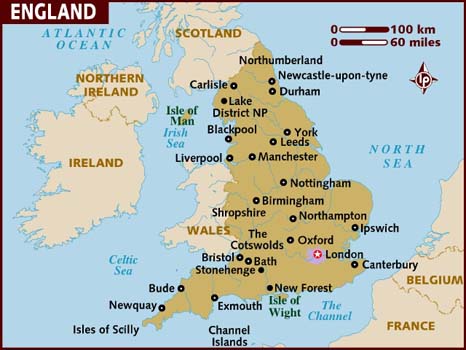 